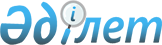 Аудан көлемінде орналасқан базарлар мен сауда қатарларында тауарларды сату құқығы үшін алынатын алымның мөлшерін қайта белгілеу туралы
					
			Күшін жойған
			
			
		
					Қызылорда облысы Шиелі аудандық мәслихатының 2008 жылғы 08 қазандағы N 11/11 шешімі. Қызылорда облысының Әділет департаменті Шиелі аудандық Әділет басқармасында 2008 жылы 11 қарашада N 10-9-69 тіркелді. Күші жойылды - Қызылорда облысы Шиелі аудандық мәслихатының 2009 жылғы 29 қаңтардағы N 14/4 шешімімен      Ескерту. Күші жойылды - Қызылорда облысы Шиелі аудандық мәслихатының 2009.01.29 N 14/4 шешімімен.      РҚАО ескертпесі.

      Мәтінде авторлық орфография және пунктуация сақталған.

      Қазақстан Республикасының "Әкімшілік рәсімдер туралы" Заңының 8 бабының 3 тармағын, "Қазақстан Республикасының жергілікті мемлекеттік басқару туралы" Қазақстан Республикасы Заңының 6 бабының 1 тармағы  15) тармақшасын басшылыққа ала отырып, аудандық мәслихат (XI сессия) ШЕШІМ ЕТЕДІ:



      1. Аудан көлемінде орналасқан базарлар мен сауда қатарларында тауарларды сату құқығы үшін алынатын алымның мөлшері қосымшаға сәйкес қайта бекітілсін.



      2. Аудандық мәслихаттың 2007 жылғы 19 желтоқсандағы "нормативтік құқықтық кесімдерді мемлекеттік тіркеу тізімінде 2007 жылдың 29 желтоқсандағы N 10-9-51 болып тіркелген, аудандық "Өскен өңір" газетінің 2008 жылғы 30 қаңтардағы N 9-10 шығарылымында жарияланған" N 4/7 шешімінің күші жойылды деп танылсын.



      3. Осы шешім ресми жарияланған күннен бастап күнтізбелік он күн өткеннен кейін қолданысқа енгізіледі.      Аудандық мәслихат

      сессиясының төрағасы                       А. Қарғабай      Аудандық мәслихат хатшысы                  С.Қ. ОразымбетовАудандық мәслихаттың

      2008 жылғы 08 қазандағы

      N 11/11 шешімімен бекітілген 

Аудан көлемінде орналасқан базарлар мен сауда қатарларында тауарларды сату құқығы үшін алынатын алымның мөлшері      
					© 2012. Қазақстан Республикасы Әділет министрлігінің «Қазақстан Республикасының Заңнама және құқықтық ақпарат институты» ШЖҚ РМК
				Базарларда жасалатын саудалардың түріҚолданыстағы алым мөлшері- (теңге)Жаңадан енгізілетін алым мөлшері1.
Азық-түлік өнімдері1Жүк автокөліктерінен азық-түлік сату6006002Жеңіл автокөліктерінен азық-түлік сату3003003Жүк автокөлігімен қиыршық тас, тау тасын, көмір, топырақ, құм тасу03004Көтерме көкөніс өнімдерін сату2002005Жерден көкөніс өнімдерін сату1001206Азық-түлік өнімдерін сөреден сату1001207Сөреден жеміс өнімдерін сату1001208Жерден күнбағыс сату30309Сөреден (талқан, сөк, қауынқақ, қақ, айран, сүт, май) өнімдерін сату303010Ет және ет өнімдерін сату12012011Сөрелерді аралап тамақ шәй сату303012Балмұздақ газдалған сусындар сату707013Күріш, ұн өнімдерін қаптап сату10012014Салат жасап сату305015Құс түрлерін бүтіндей сату505016Қолдан жасап пирожки самса өнімдерін сату202017Елді мекендерде қолдан дайындалған сусындар және бақшалық өнімдерді сату202018Нан және кондитерлік өнімдерді сату70702.
Өндірістік тауарларды сату1Сөреден өндірістік тауарларды сату801002Сөреден кеңсе тауарларын сату1001003Қымбат бағалы бас киімдерді сату801004Телевизор тоңазытқыштарды сату1001005Кілем палас өнімдерін сату1501506Маталарды кездемелеп сату1001007Аудио видео кассеталарды сату жалға беру1001008Құрылыс материалдарын авто көліктен сату3003009Құрылыс материалдарын жерден сату15015010Жылжымалы темірден жасалған дүңгіршіктерден, контейнерден зат сату12012011Етік және сағат жөндеушілер505012Қол арбамен халыққа қызмет көрсету505013Насыбай сату202014Күнделікті тұтынатын шеге, топса, т,б заттарды сату808015Жүк сақтайтын арнайы орны бар және заттарды тұрақты сатып кәсіп жасаушылар15015016Пайдаланылған қосалқы бөлшектерді сату505017Қолдан тоқылған шұлық, шарқат т,б, заттарды сату202018Белгілі бір орында техника қосалқы бөлшектерін сату15015019Сөреден құрылыс материалдарын (обой, бояу, ленолиум, кленка) сату656520Палатка және ыдыстарды жалға беру03003.
Автокөліктерді сату1Жүк автокөліктерін сату5002002Жеңіл автокөліктерін сату5001004.
Үй жануарларын сату1Ірі қара малын сату (жылқы, түйе, сиыр, шошқа)1001002Уақ малдарын сату35353Үй құстарын сату20204Асаба және әртістердің әр түрлі мерекелерде қызмет көрсетуі3003005Базарлардан тыс жерлерде көкөніс өнімдерін және азық түлік сату30306Халық тұтынатын тауарларды жәрмеңке және көрмелерден сату1001007Автокөліктерді жалдамалы түрде облыстан тыс жерлерден алып келу қызметі5005008Фото және бейне түсіру мен салтанаттарда және қоғамдық демалыс орындардағы9басқа да фото жұмыстар15015010Концерт өткізілетін орындарда бейне, үн касеталарын сату10010011Жұлдызнамаларды және бал ашуларды құрау жөніндегі қызмет көрсету505012Автокөліктен отын ( жынғыл т/б ) сату10010013Қаппен отын сату202014Газ баллондарын сату10010015Терілерді қабылдау және сату505016Терезелерге әйнек кесіп салу404017Үй жиһаздарын құрастырып жинау10010018Ағаш өнімдерінен бұйымдар жасау және сату50505.Ара-тұра сипаттағы кәсіп түрлері бойынша сату (тұрақты үй-жайларда жүзеге асырылатын қызметтен басқа)1Газеттер мен, журналдар30302Сыпырғылар, сыпыртқылар, орман жидектерін, бал, саңырауқұлақтар және балық70703Тұқым сондай-ақ отырғызу материалдары (тікпе көшет, көшет )50504Жануарлар мен құстарға арналған дайын жемшөп1)Жемдік мал азығын машинадан сату1501502)Жемдік мал азығын қаптап сату20205Саяжай және үй жанында өсірілетін тірі гүлдер50506Үй жанындағы ауыл шаруашылығы, бау, бау-бақша және саяжай учаскелерінің өнімдері50507Бақша дақылдары1001208Үй жануарлар мен құстарды жаю50509Жер учаскелерін өңдеу бойынша жеке тракторлар иелерінің қызмет көрсетулері10010010Жолаушылар (лицензиялы тасымалдардан басқасы)тасымалдау бойынша жеке жеңіл автомобильдері иелерінің қызмет көрсетулері1)Аудан ішінде801002)Қала аралық 

Аудан аралық200

150200

150